Буди и тииконописацИконописцисуособе које се баве сликањем икона.Својим радомобављајуважнуслужбу у Цркви. Они отварајуљудимапоглед у ЦарствоБожје.Најчешћетехникекојимасеслужеиконописцису: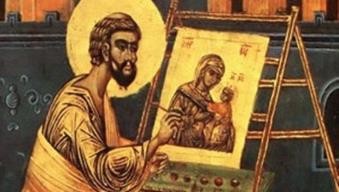 Иконопис– сликањенадасциФрескописање– сликањеназидуМозаик– стварањеуметничкогделакоришћењемразнобојнихкаменчића, комадићастакла и томесличноЗначењебоја и појединихдетаљанаикони: